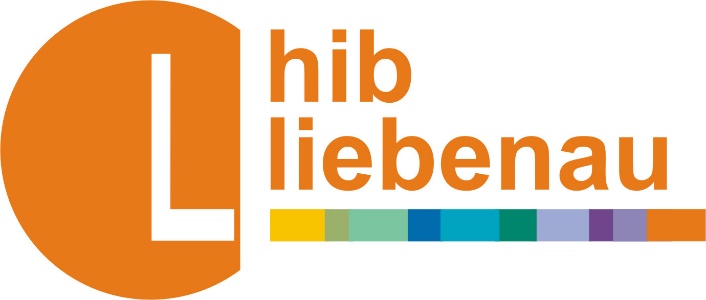 THEMA DER VWA
(genauer Wortlaut der Einreichung in der VWA-Datenbank!)Max Mustermann8ABBSCSBG/BRG/BORG Graz-Liebenau (HIB)
Kadettengasse 19, 8041 GrazBetreuer(in):
Titel Vorname NachnameAbgabedatum: tt.mm.jjjj